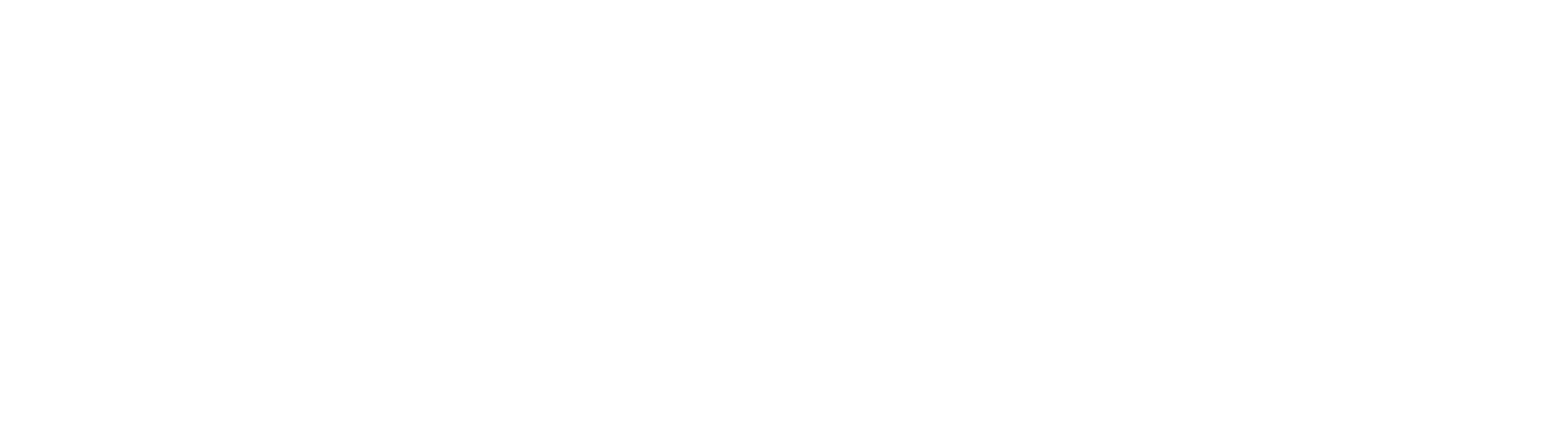 ERSATZBAU WOHNHAUSMERENSCHWANDBAUERNHAUS ERSTRAHLT IN NEUEM GLANZUnter den strengen Vorschriften der besitzstandgeschützten Bauten konnte der Wohnhausteil, des in der Landwirtschafts-zone liegenden Liegenschaft, rückgebaut und wiederaufgestellt werden. Das äussere Erscheinungsbild wurde weitgehend belassen und weisst den ursprünglichen Bauernhauscharakter auf. Der ehemalige Schweinestall und der Scheunenteil wurden saniert und wird heute für hobbymässige Tierhaltung genutzt. Die Fassade des ehemaligen Tenns wird im Obergeschoss zugunsten einer Loggia geöffnet. Die Loggia ist mit der durchlaufenden Holzschalung gut in die Fassade integriert und wirkt sich kaum auf das äussere Erscheinungsbild aus. Akzente aus Altholz im Innern des Gebäudes runden die Erscheinung des Gebäudes stimmungsvoll ab. ARCHITEKT + BAUFÜHRUNGErni Planung AG, SchongauBAUJAHR2019/2020NUTZUNGEine 4.5-Zi-Wohnung und eine 6.5 Zimmer-Wohnung, zusätzliche Nebenräume und 3 Pferdeboxen GEBÄUDEANGABEN Abbruch WohnhaustraktLandwirtschaftsteil blieb bestehen und wurde umgebaut zu Garagen und NebenräumenErsatzbau Wohnhaus mit Holz-elementenAb Kellerboden wurde ein reiner Holzbau erstellt mit Holzgeschoss-deckenFassadenteil wurde mit hinterlüfteten Putzträgerplatten bekleidet Die Nebenbauten wurden mit vertikalen Holzschalungen verkleidet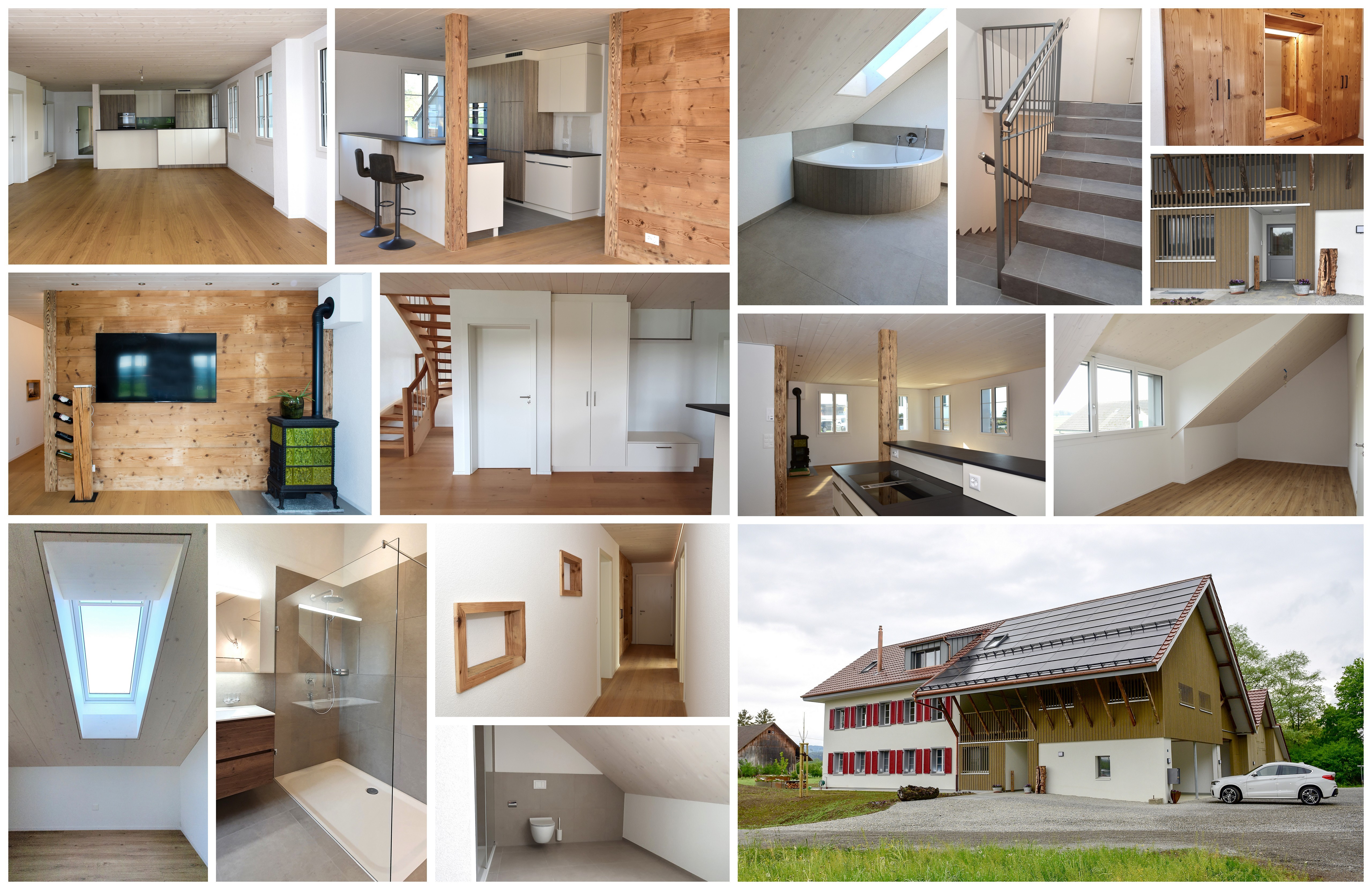 LEISTUNGENGeschossdecken mit MassivholzbödenWände und Dach mit vorfabrizierten Wand- und Dachelementen in HolzbauweiseFassadenverkleidung mit Holz und PutzträgerplattenTreppenhaus mit abgekapselten TreppenelementenInterne Wohnhaustreppen 1/2 gewunden in HolzAlle Innen- und AusseneingangstürenEinbauschränke und GarderobenFlachdacharbeiten in der LoggiaDacheindeckung inkl. Photovoltaik-AnlageSpenglerarbeiten in Kupfer und Lukarnenverkleidungen mit Alu-Prefalz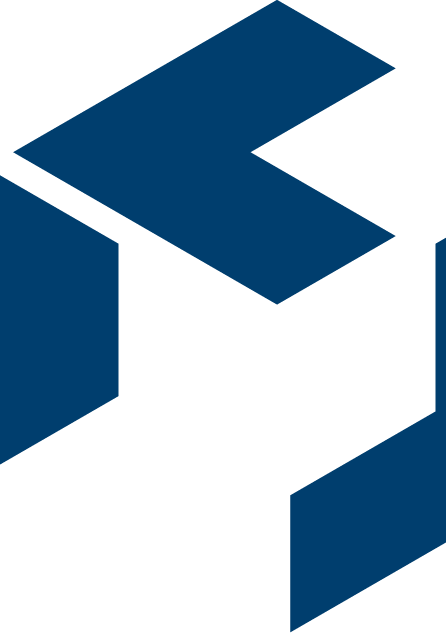 